    ANZONICOGroßer Stall zu renovieren mit Gartensehr sonnige, ruhige Aussichtlage………………………………..……………………………………………..…………..……………..…..……………..……..……….Grande stalla da riattare con giardinomolto soleggiata, tranquilla con bellissima vista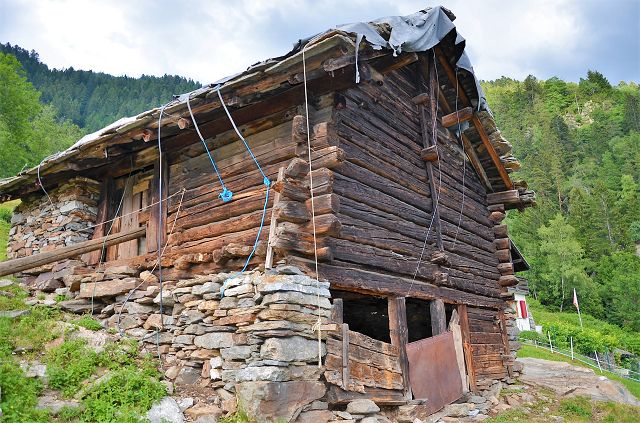                                                    4180/3781Fr. 85'000.--  Standort | Umgebung6748 Anzonico, Dorfrand Region: LeventinaLage: sehr sonnig, ruhigAussicht: schöner PanoramablickSchulen: in FaidoEinkaufen: in Anzonico, Lavorgo, FaidoÖffentliche Verkehrsmittel: 350 mEntfernung zur nächsten Stadt: 36 kmEntfernung von der Autobahn: 8 km  BeschreibungDieser große Stall liegt an einer sehr sonnigen und ruhigen Aussichtslage im Dorf Anzonico im Leventina-Tal.Der Stall muss komplett renoviert werden. Der Stall hat derzeit zwei Etagen mit der Möglichkeit, ein ziemlich hohes Dachgeschoss mit Galerie zu bauen. Die Anschlüsse für alle Versorgungseinrichtungen wie Wasser und Strom befinden sich in unmittelbarer Nähe.Der Stall ist von einem großen Stück Land umgeben. Von allen Seiten hat man einen schönen Blick auf die Berge, das Tal und die Natur. Der Stall ist auch im Winter mit dem Auto gut erreichbar. Man kann 50-100 m vom Haus entfernt parken. Außerdem gibt es in 350 m Entfernung öffentliche Parkplätze. Im Dorf Anzonico gibt es einen kleinen Lebensmittelladen und eine Taverne. In dieser schönen Gegend unweit des Gotthardtunnels finden Sie Ruhe und Entspannung vom Alltagsstress inmitten unberührter Natur. Auf der Strada Alta gibt es viele Möglichkeiten für Wanderungen und Bergtouren. Im Winter können Sie in den nahe gelegenen Skigebieten von Airolo und Carì  Ski fahren.Die Liegenschaft ist mit dem Auto gut erreichbar. Nur 100 m entfernt befinden sich Gratisparkplätze. Die Fahrt zur Autobahn A2 in Faido dauert zehn Minuten. In Anzonico gibt es ein kleines Ladengeschäft. Mit dem Postauto gelangt man nach Faido zum Schnellzughalt der Gotthardbahn. Die Städte Lugano und Locarno mit ihren Seen sind in 50 Minuten erreichbar.……………………………………………………………………………………………………………..  Highlights         sehr sonnige und ruhige Lage schöner Panoramablick großer GartenZufahrt auch im Winter  Posizione | Dintorni6748 Anzonico, nucleo Regione: LeventinaPosizione: molto soleggiata, tranquillaVista: bella vista panoramicaScuole: a FaidoAcquisti: ad Anzonico, FaidoTrasporto pubblico: 350 mDistanza città successiva: 36 kmDistanza autostrada: 8 km  Descrizione dell’immobileQuesta grande stalla è situata in una posizione molto soleggiata e tranquilla nel nucleo di Anzonico in valle Leventina.La stalla dev’essere completamente rinnovata. Attualmente la stalla ha due piani con possibilità di realizzare un soppalco abbastanza alto. Gli allacciamenti di tutte le utenze come acqua e corrente si trovano nelle immediate vicinanze.La stalla è circondata da un grande terreno. Da ogni parte si gode di una splendida vista sulle montagne, sulla valle e natura. La stalla è facilmente raggiungibile in auto anche d’inverno. Si può parcheggiare a 50-100 m dalla casa. Inoltre, a 350 m si trovano dei parcheggi pubblici. Nel paese di Anzonico si trova un piccolo negozio di alimentari e osteria. In questa bellissima zona non lontano dal tunnel del Gottardo troverete pace e relax dallo stress quotidiano in mezzo a una natura incontaminata. Sulla Strada Alta ci sono molte possibilità di escursioni e tour in montagna. In inverno si può sciare nelle vicine aree sciistiche di Airolo e Carì Ski.L’immobile è facilmente raggiungibile in macchina fino a 100 m dei  posteggi gratuiti comunali. Il tragitto per l’autostrada A2 a Faido dura 10 minuti. Faido e la stazione del treno sono inoltre raggiungibile in autopostale. La fermata è 100 m sopra la casa. Anzonico ha un negozio e a Faido si possono fare anche grandi acquisti. Negozi sono anche a Lavorgo e Giornico. I centri Lugano e Locarno con i laghi sono a 50 minuti. ………………………………………………………………………………………………………..  Highlights         posizione molto soleggiata e tranquilla bella vista panoramicagrande giardinoaccesso anche d’inverno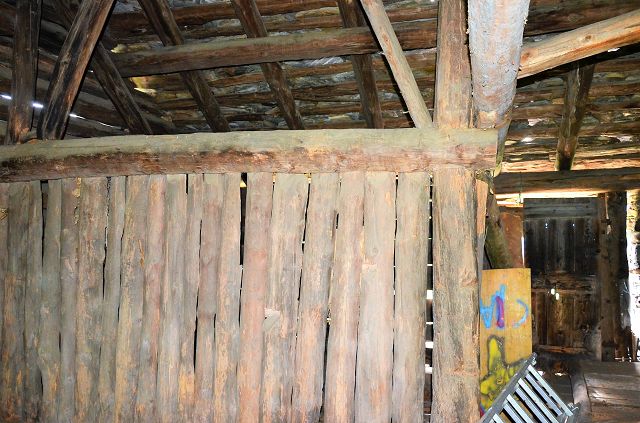 Scheuneninnenräume / interni stalla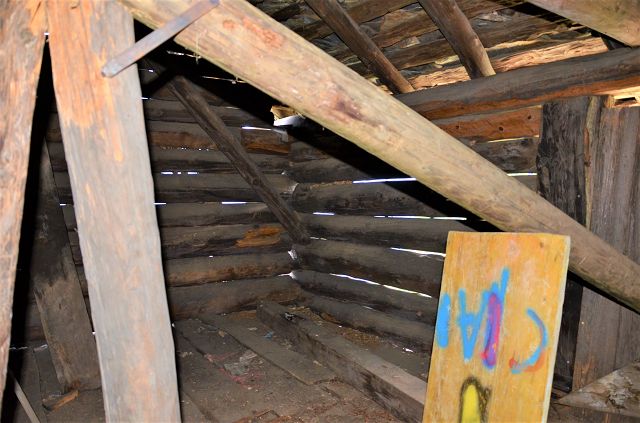 Scheuneninnenräume / interni stalla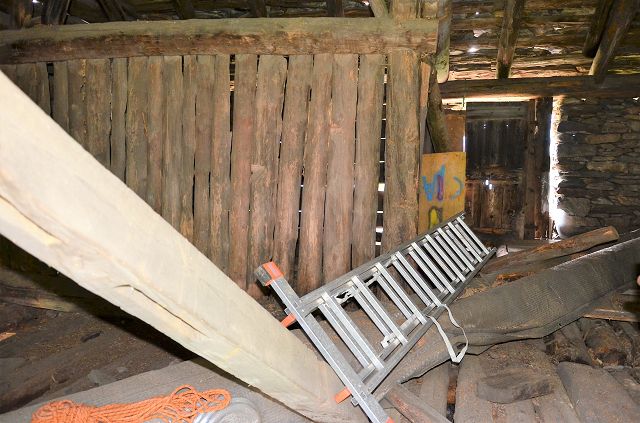 Scheuneninnenräume / interni stalla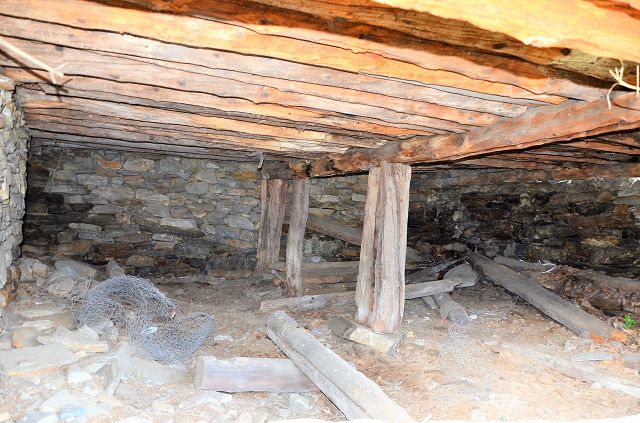 Scheuneninnenräume / interni stalla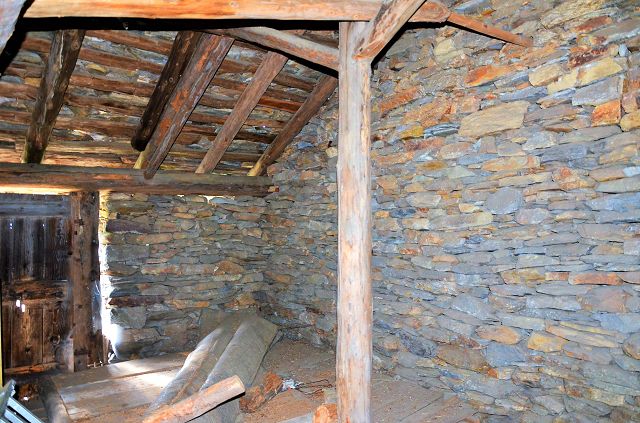 Scheuneninnenräume / interni stalla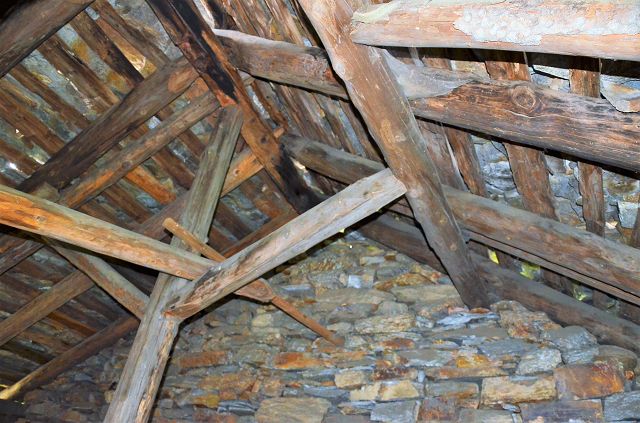 Dachuntersicht / solaio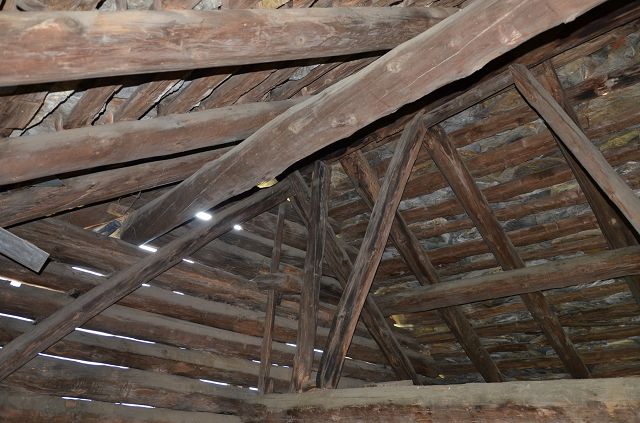 Dachuntersicht / solaio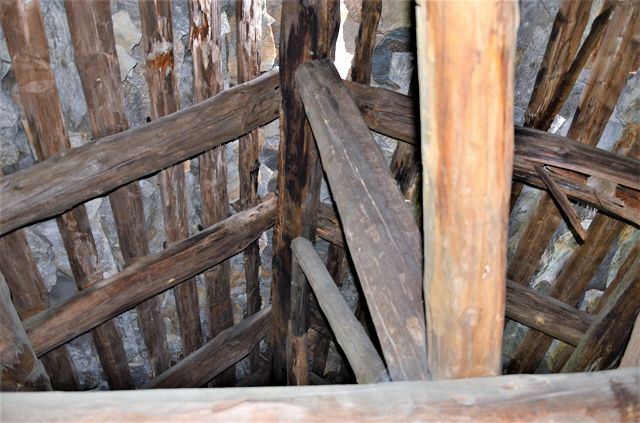                                                   Dachuntersicht / solaio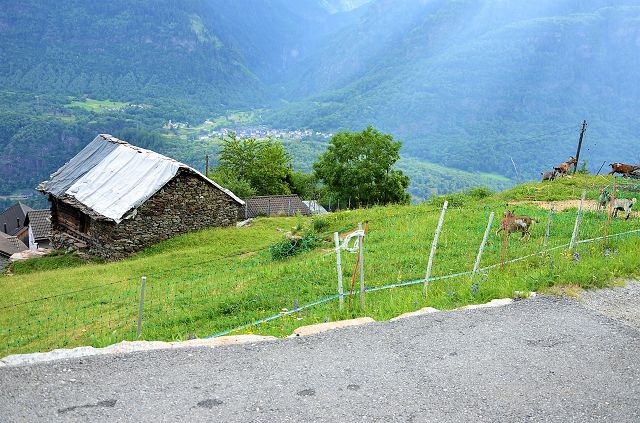 Zugang zum Stall / accesso alla stalla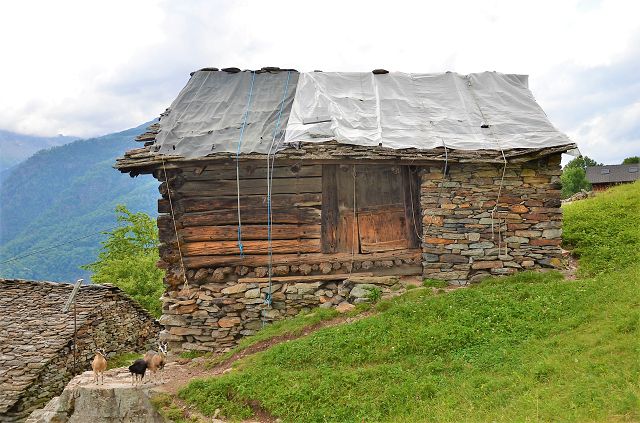 Scheune / stalla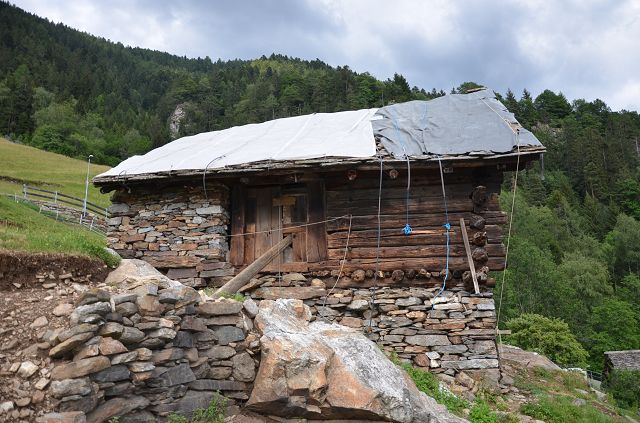 Scheune / stalla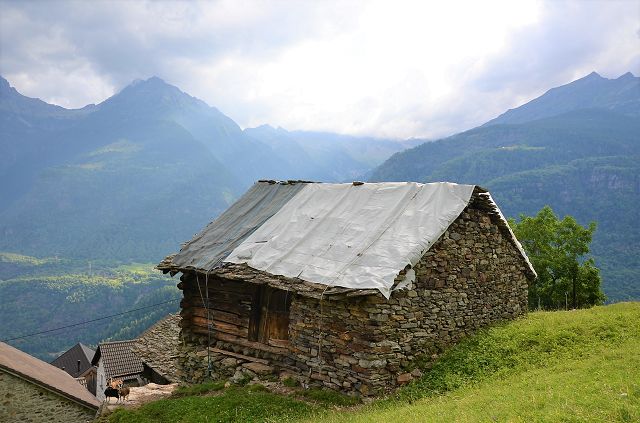 Scheune / stalla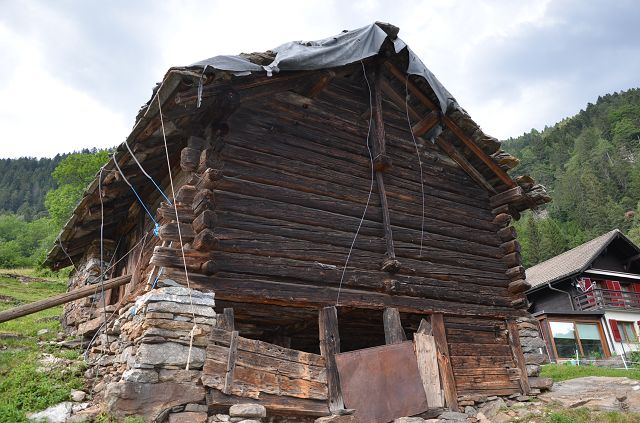 Scheune / stalla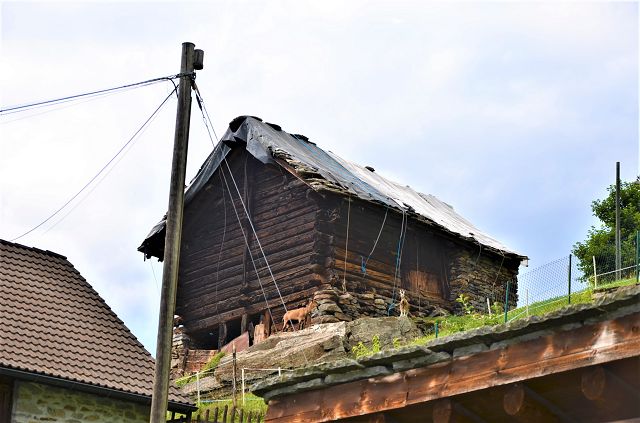 Scheune / stalla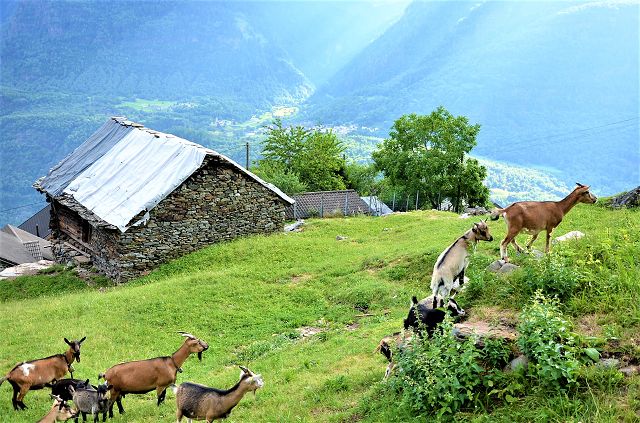                                                    Garten / giardino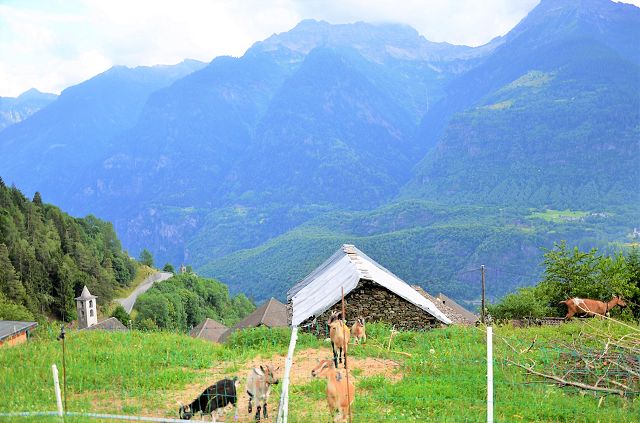 Scheune und Garten / stalla e giardino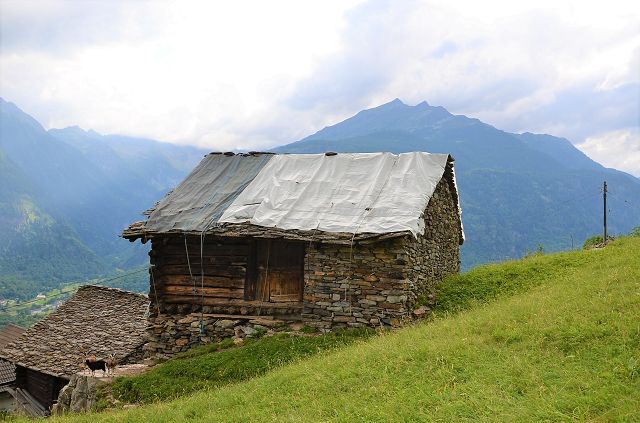                                  Scheune und Garten / stalla e giardino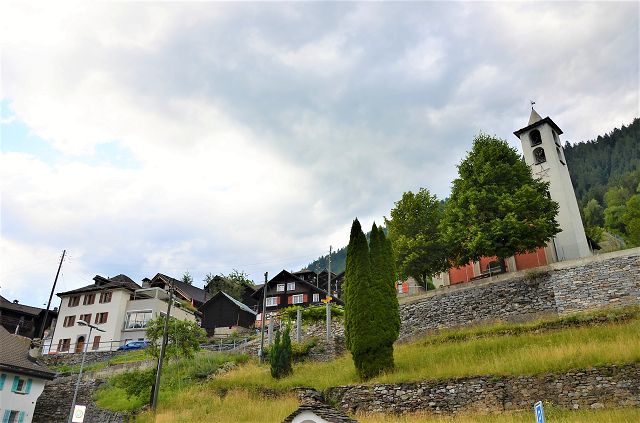 Dorf / nucleo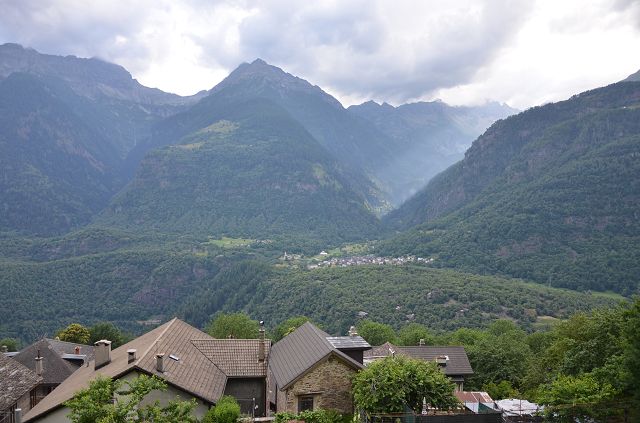 Dorf / nucleo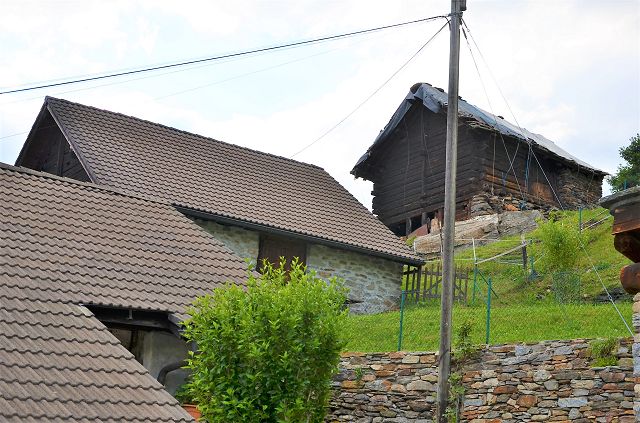 Dorf / nucleo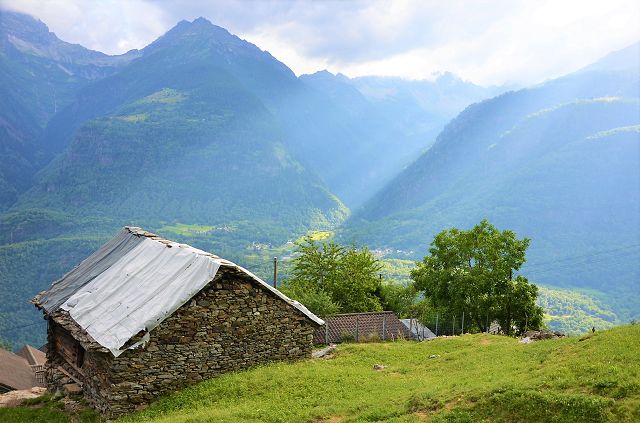 Aussicht / vista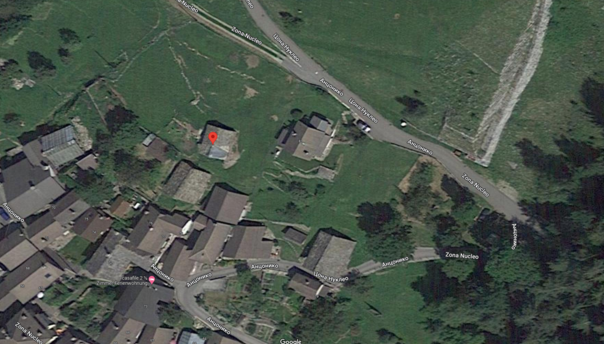 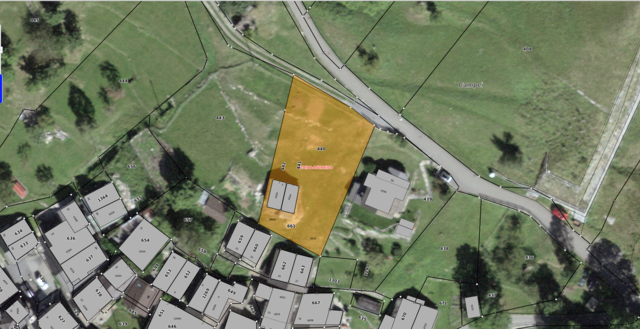 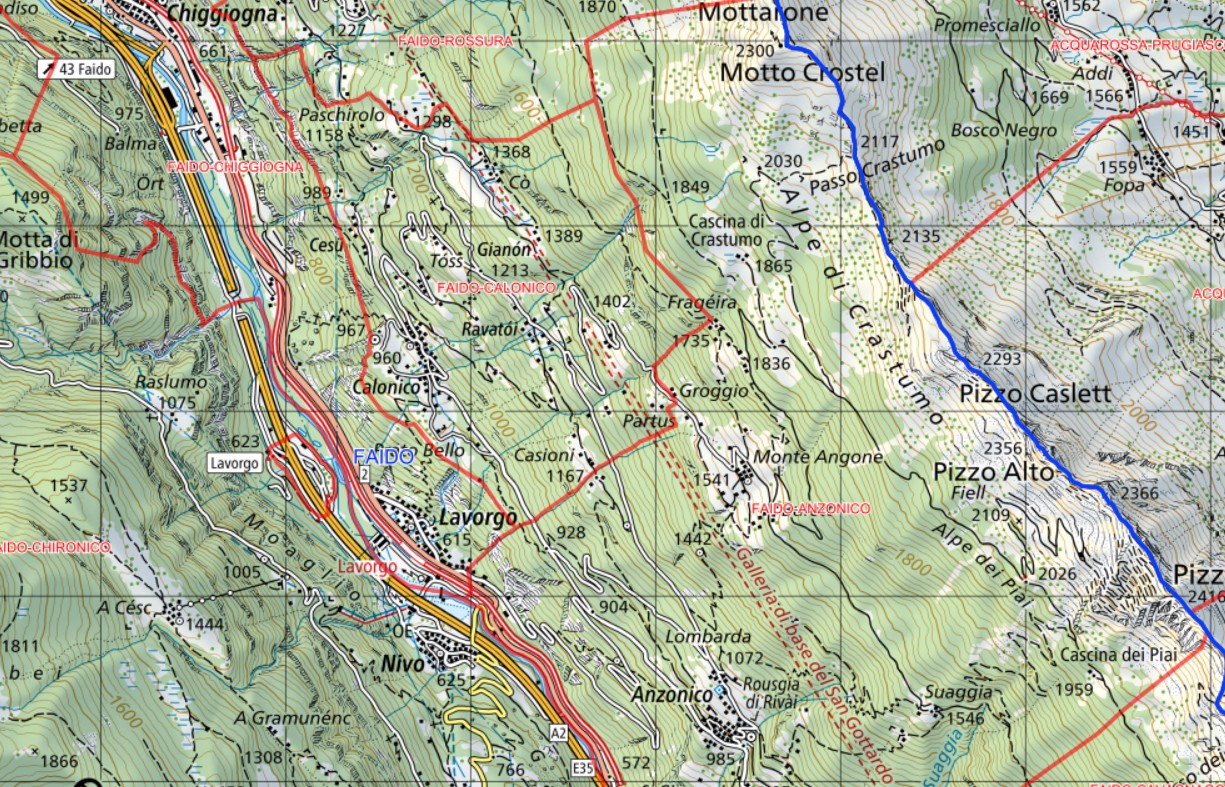        TICINO |  Anzonico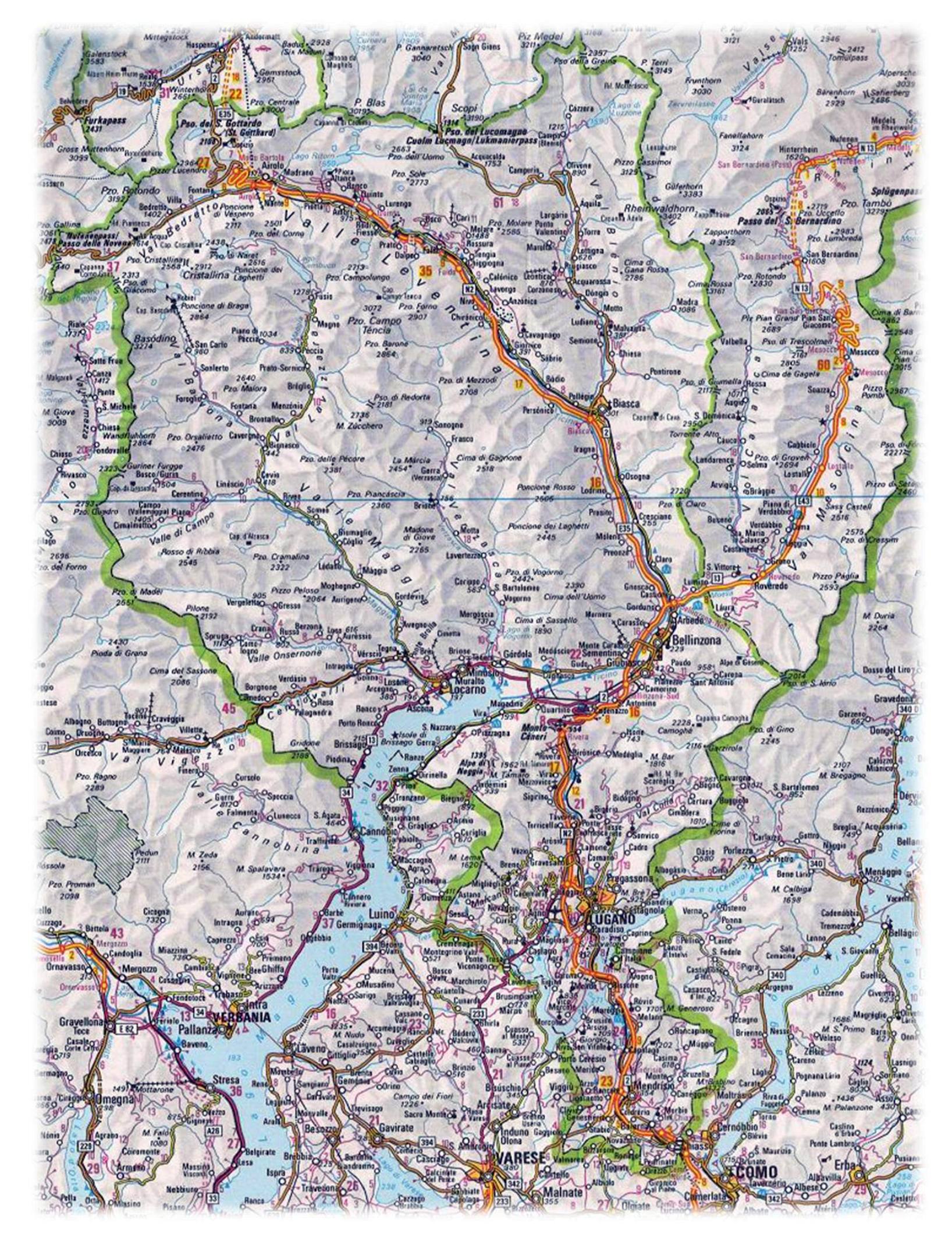 